Fiat 500, 500X en 500L Mirror: connectief, veilig, compleet én voordeligFiat brengt vanaf januari de 500 Mirror modellen op de markt. De Fiat 500, 500X en 500L Mirror zijn uitgerust met het 7-inch Uconnect infotainmentsysteem dat koppelbaar is met Apple CarPlay en Android Auto teneinde de smartphone in alle veiligheid te ‘spiegelen’ op het display in de auto. Bovendien is er veel voordeel te behalen op de rijk uitgeruste 500 Mirror modellen. 
Lijnden, 22 december 2017
Fiat rust alle 500 Mirror modellen standaard uit met het Uconnect infotainmentsysteem dat is voorzien van een 7-inch touchscreen. Op dit hoge resolutiescherm is het mogelijk de omgeving van je smartphone te ‘spiegelen’ - vandaar de aanduiding Mirror - zodat de bestuurder zijn handen veilig aan het stuur kan houden. Verder onderscheiden de Mirror modellen zich door chromen accenten, speciale blauwe exterieurkleuren en een rijke standaarduitrusting.Fiat 500 MirrorDe 500 Mirror, met een klantvoordeel van € 1.250, kan worden besteld als hatchback of cabriolet en is voorzien van de 80 pk TwinAir Turbo benzinemotor die gekoppeld kan worden aan een handgeschakelde of automatische transmissie. Speciaal voor de 500 Mirror is ook de exterieurkleur ‘Blu Italia’ leverbaar. Het interieur is altijd met zwarte sportstoelen uitgevoerd. De standaarduitrusting omvat verder onder meer 16-inch lichtmetalen velgen, climate control, 7-inch infodisplay, parkeersensoren achter, elektrisch verwarmbare en verstelbare spiegels en regen-/lichtsensor. De 500 Mirror staat in januari bij de dealer vanaf € 20.395. Er is al een Fiat 500 vanaf € 17.695.Fiat 500X MirrorFiat biedt zijn SUV, de 500X, als Mirror aan met de 1.6 (110 pk) en 1.4 (140 pk) benzinemotoren aan. De 1.4 Turbo MultiAir is bovendien te koppelen aan de automatische DCT-transmissie. Uiterlijk onderscheidt de Fiat 500X Mirror zich door speciale 17-inch lichtmetalen velgen, satijnchromen accenten, buitenspiegels in carrosseriekleur en mistlampen vóór. Climate control, automatisch dimmende binnenspiegel, ‘Easy Entry&Go’ zijn onder andere standaard. Het klantvoordeel bedraagt € 1.695. Binnenin is het dashboard altijd in de kleur ‘Blu Jeans’ uitgevoerd. Als exterieurkleur is ‘Blu Jeans Matt’ verkrijgbaar, een matte variant van het reeds leverbare ‘Blu Jeans’. De 500X Mirror staat in januari bij de dealer vanaf € 25.095. Er is al een Fiat 500X vanaf € 23.295.Fiat 500L MirrorDe ruime 500L Mirror wordt als bicolore geleverd: naast ‘Blu Denim’ zijn alle andere exterieurkleuren te bestellen. Exclusief voor de 500L Mirror is het grijze dak dat ook in het reguliere wit of zwart te bestellen is.Voor de aandrijving zorgt de 105 pk sterke TwinAir Turbo benzinemotor. De standaarduitrusting omvat, behalve het  Uconnect infotainmentsysteem, ook 16-inch lichtmetalen velgen, mistlampen en grijze spiegelkappen die overeenkomen met de grijze kleur van het dak. Het totale klantvoordeel bedraagt € 1.130.De 500L Mirror staat in januari bij de dealer vanaf € 23.090. Er is al een Fiat 500L vanaf € 22.295.-----------------------------------------EINDE BERICHT----------------------------------------Noot voor de redactie:Fiat Chrysler Automobiles (FCA) is de op 7 na grootste autofabrikant ter wereld. In 2016 verkocht FCA ruim 4,7 miljoen voertuigen. De groep ontwerpt, ontwikkelt, produceert en verkoopt auto’s, bedrijfswagens, onderdelen en productiesystemen wereldwijd. FCA bevindt zich in 40 landen, heeft 162 productiefaciliteiten, 87 R&D centers, dealers en importeurs in meer dan 150 landen. Het opereert met de merken Abarth, Alfa Romeo, Chrysler, Dodge, Fiat, Fiat Professional, Jeep, Lancia, Ram, Maserati, SRT (race divisie toegewijd aan high performance auto’s) en Mopar (aftersalesmerk van FCA voor accessoires, services, customer care en originele onderdelen). Ook behoren Comau (productierobots), Magneti Marelli (elektronica) en Teksid (ijzer en aluminium onderdelen) tot FCA. FCA levert ook financieringen, lease- en huurdiensten door middel van dochterondernemingen, joint ventures en overeenkomsten met gespecialiseerde finance operators. FCA is beursgenoteerd op de New York Stock Exchange (“FCAU”) en de Milan Stock Exchange (“FCA”).Niet voor publicatie: voor meer informatie kunt u contact opnemen met Toine Damo
Public Relations Officer
T:	+31 (0) 20 3421 864
M: 	+31 (0) 6 29 584 772
E: 	toine.damo@fcagroup.com
W:	www.fiatpress.nl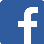 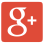 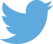 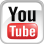 